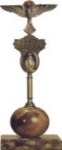 1001st MONTHLY MEETINGQUEEN OF THE HOLY ROSARY YVR COMITIUMST. JOHN PAUL II PASTORAL CENTRE(March 25, 2024)Opening Prayers and Rosary – volunteer from the reportersSpiritual Reading – Extract from February 2024 Allocutio by Fr. Churchil, Concilium Spiritual Director “The Cross calls us to Penance - Bishop David MonroeWelcome/Opening Remarks –Sr. Ave ObejasMinutes of the 1000th meeting or February 26, 2024, report – Sr. Elsa DimayugaRoll Call – Br. Peter YoonFirst time visitors (if any) – Sr. Ave ObejasRatification and Appointment (if any) – Br. Peter YoonTreasurer’s Report – Sr. Nellie SimanCorrespondence – December 2023 Reports - Sr. Elsa Dimayuga  Praesidium to ReportOur Lady of Charity Catena and Allocutio – Bishop David Monroe  Curiae Report Queen of Apostles and Mother of Our Creator  Reminders to Praesidia and CuriaeContinue to use the website to stay connected and find out the upcoming activitiesAll group must have representative at the monthly Comitium meeting.  The officers have the duty to attend the higher council meeting. If not able to attend, please go to the website to fill out the formMake sure to review and update the term of office for all officers and submit your ratification as soon as possibleSubmit your current number of active and auxiliary members, deadline is in May 2024.  Email the info at legionofmary@gmail.com or call 604 537 7281  Praesidia and Curiae Visitation ReportsPraesidium (Our Lady of Charity) – Sr. Elsa and Sr. NellieCuriae – None  Extension and Recruitment Report – Sr. Nieves and Sr. AveSt. Francis of Assisi (May 2024) - Sr. AveAssumption Parish in Powell River (June 2024) – Sr. Ave  Other BusinessComments on March 16, 2024, Lenten Recollection at Guardian Angels Parish by Fr. Mario FernandesComments on Acies on March 23, 2024, at St. Francis XavierPraesidium that will join the Praesidium Visitation Committee in March 2024 (Draw or volunteer)April 1- 14, 2024, Fatima Tour of Peace in Vancouver – Please visit our website for the complete scheduled visits  Praesidium and Curia Report workshop on April 13, 2024, at Guardian Angels 10:30 AM.  Curiae officers and officers of Praesidia attached to Vancouver Comitium onlyCoronation of the Blessed Virgin Mary 2024 is at St. John the Apostle on May 11, 2024, at 1:30 PM (rosary, procession, and Benediction) followed by a Potluck   Praesidia and Curiae to report in April 2024Praesidium – Mother SalvatorisCuria – Mary, Mother of Unity, Mary, Ark of the Covenant and Mother of Peace Praesidia and Curia Visitation April 2024Curia (Mother of Peace) – Sr. Ave and Br. PeterPraesidium (Mother Salvatoris) – Sr. Elsa and Sr. Nellie You are all invited to join the First Saturday Devotion on April 06, 2024, in person only at St. John the Apostle at 10:00 AM to 11:45 AMCongress May 31, 2025 – Venue at St. Patrick Parish Gym.  Registration and Schedule still to be decided.  The next quarterly meeting will be on May 18, 2024, Saturday at Guardian Angel rectory basement at 10:30 AM.  Please be ready to brainstorm for the theme of the Congress, speakers, distribution of labour etc. Next meeting will be on Monday April 22, 2024 @ 6:00 PM at St. JP II Hall Pastoral Centre Questions and Concerns Concluding Prayers, Blessings of Bishop David Monroe, and Prayer for Beatification of Servant of God Frank DuffSolemn Act of Consecration to the Immaculate Heart of MaryMost Holy Virgin Mary, tender Mother of men, to fulfill the desires of the Sacred Heart of Jesus and the request of the Vicar of Your Son on earth, we consecrate ourselves and our families to your Sorrowful and Immaculate Heart, O Queen of the Most Holy Rosary, and we recommend to You, all the people of our country and all the world.Please accept our consecration, dearest Mother, and use us as You wish to accomplish Your designs in the world.O Sorrowful and Immaculate Heart of Mary, Queen of the Most Holy Rosary, and Queen of the World, rule over us, together with the Sacred Heart of Jesus Christ, Our King. Save us from the spreading flood of modern paganism; kindle in our hearts and homes the love of purity, the practice of a virtuous life, an ardent zeal for souls, and a desire to pray the Rosary more faithfully.We come with confidence to You, O Throne of Grace and Mother of Fair Love. Inflame us with the same Divine Fire which has inflamed Your own Sorrowful and Immaculate Heart. Make our hearts and homes Your shrine, and through us, make the Heart of Jesus, together with your rule, triumph in every heart and home.Amen.